СОГЛАСИЕабитуриента на обработку персональных данных, разрешенных субъектом персональных данных для распространения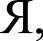 Дата рождения: 	, зарегистрирован по адресу:		    паспорт серии 	___№ _________	, дата выдачи ____	кем выданв соответствии с Федеральным законом от 27.07.2006 № 152-ФЗ «О персональных данных», в целях:обеспечения соблюдения законов и иных нормативных правовых актов;соблюдения порядка и правил приема в образовательное учреждение;размещения информации на сайтах образовательного учреждения;планирования, организации, регулирования и контроля деятельности образовательного учреждения в целях осуществления государственной политики в области образования, даю ГАУ КО «Колледж предпринимательства» (далее — Оператор), юридический адрес: Брамса ул., дом №9, Россия, Калининградская обл., г. Калининград, согласие на распространение моих персональных данных.Следующие персональные данные считаю персональными данными, разрешенными для распространения и включения в общедоступные источники: официальный сайт ГАУ КО «Колледж предпринимательства», стенды ГАУ КО «Колледж предпринимательства», автоматизированные системы приема на обучения и учета контингентаОбработка персональных данных разрешается на срок приемной кампании. Персональные данные подлежат хранению в порядке и в сроки, установленные действующим законодательством.Настоящее согласие дано мной «___» 	20	г. и действует по «__» 	____20	г.Я оставляю за собой право отозвать свое согласие посредством составления соответствующего письменного документа, который может быть направлен мной в адрес Оператора по почте заказным письмом с уведомлением о вручения либо вручен лично под расписку представителям Оператора.В случае отзыва мною настоящего согласия Оператор обязан прекратить обработку персональных данных и уничтожить персональные данные в срок, не превышающий тридцати дней с даты поступления указанного отзыва. Уничтожению не подлежат те персональные данные, которые Оператор обязан хранить в соответствии с действующим законодательством.Контактный телефон(ы) 	 Почтовый адрес 	 Подпись субъекта персональных данных 	Наименование персональных данныхРазрешение к распространению (да/нет)Условия и запретыФамилияИмяОтчествоПолГражданствоНаличие специальных знанийСведения о наградах и поощренияСведения о социальных льготахСведения о результатах учебной деятельности 